J’veux du soleil  Au Petit Bonheur 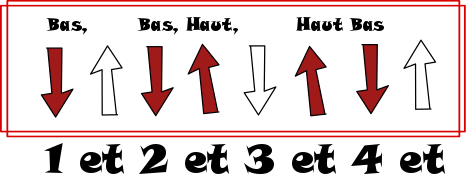 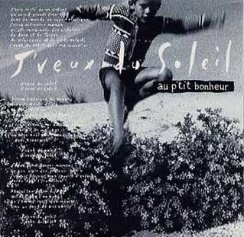 1991 – 110 bpm – Strum B B H   HBIntro:       Am   E7   Dm   E7 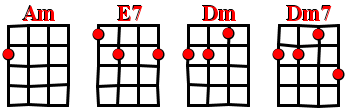           Am  	 	 	 	         E7  J'suis resté qu'un enfant         qu'aurait grandi trop vite          Dm  	 	 	 	 	 	 E7 Dans un monde en super plastique  j'veux retrouver maman             Am   	 	 	 	      E7 Qu'elle m'raconte des histoires  	de Jane et de Tarzan       Dm  	 	 	 	 	        E7 De princesses et de cerfs-volants  j'veux du soleil dans ma mémoire             Am  				E7J'veux traverser les océans,    devenir Monte-Cristo      Dm   	 	 	 	       E7 Au clair de lune m'échapper    d'la  ci-ta-delle            Am  	 	 	 	            E7  J'veux dev’nir roi des marécages  me sortir de ma cage      Dm  	 	 	 	 	E7 un père Noel pour Cendrillon   sans escarpin Refrain             Am  	 	 	 	    E7  J'veux faire danser maman    au son clair des grillons            Dm 	 	 	 	 	 	E7 J'veux retrouver mon sourire d'enfant   perdu dans l'tourbillon          Am  	 	 	 	   E7  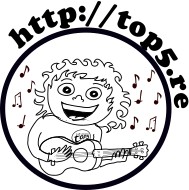 Dans le tourbillon de la vie    qui fait que l'on oublie             Dm 	 	 	 	 	 E7 Qu'l'on est restés des mômes    bien au fond de nos abris    ----Refrain  + Refrain instru + Couplet 1 avec rythme haché + Refrain + Refrain         _v2_Refrain :  	 	 	  ------------------------------------------------------                 Am                     --000010100----------11113131100----0--- J'veux du soleil                                Dm J'veux du soleil  ------------------2212----------------------2------ -------------------------------------------------------                Dm7                   ---------------------------------------000----02--- J'veux du soleil        	  --000010100----------1111313-------4-------                 E7  (block)     J'veux du soleil  ------------------2212------------------------------ --------------------------------------------------------